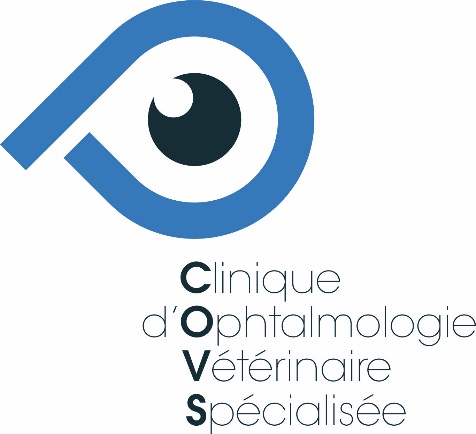 Tarifs ophtalmologie janvier 2020Veuillez trouver ci-dessous le tarif des différentes prestations d’ophtalmologie proposées par la Clinique.Ces prix sont indicatifs et feront l’objet d’une estimation plus précise après examen de votre animal.Ces prix sont TTC (TVA 20% incluse) et comprennent, pour les prestations chirurgicales et sauf mention contraire, l’anesthésie générale et les consultations de suivi.Les médicaments et collyres ne sont pas inclus dans ce tarif.Chirurgie des paupièresChirurgie paupière « simple »			277 € (hors anesthésie)Chirurgie paupière avec plastie			630 € (hors anesthésie)Tension temporaire paupières 			69 € (hors anesthésie)Chirurgie entropion bilatéral			542 €Cryothérapie paupière				82 € (hors anesthésie)Chirurgie conjonctivaleLuxation glande lacrymale				309 €Luxation glande lacrymale bilatérale		441 €Chirurgie Symblepharon				630 €Chirurgie cornéenneCorps étranger cornéen non perforant			315 €Suture cornée						430 €Greffe conjonctivale 					731 €Greffe de biomatériau					659 €Cross-Linking Cornéen					769 €Kératotomie multiple (Algerbrush)			202 € (hors anesthésie)Cryothérapie cornée					82 € (hors anesthésie)Chirurgie du cristallinLuxation du cristallin					945 €Cataracte unilatérale					1197 €Cataracte bilatérale						1789 €Implant cristallin	189 € (prix par implant, s’ajoute à la chirurgie de cataracte)Chirurgie du glaucomeInjection intravitréenne gentamicine	132 € (hors anesthésie)Endolaser	970 €Pose valve chambre antérieure	1134 €Prothèse intraoculaire	945 €Autres interventionsEnucléation chat	482 €Enucléation chien	508 €Luxation du globe oculaire	504 €Exentération orbitaire	580 €Examens spécifiquesDépistage de maladies héréditaires oculaires	97 €Electrorétinographie	290 € (hors anesthésie)OCT cornée	88 € (hors anesthésie)OCT Rétine	158 € (hors anesthésie)Echographie oculaire	82 € (hors anesthésie)Echographie oculaire haute fréquence	113 € (hors anesthésie)Nous restons à votre disposition pour tout renseignement complémentairePar téléphone au 05 61 72 24 02 ouPar mail : cliniqueovs@gmail.comMerci de votre confiance